Муниципальное  дошкольное образовательное  учреждение«Детский сад №65 комбинированного вида»_____________________________________________________________Консультация на тему“ Основы цветовой грамоты ”                                                                       Подготовила: воспитательКабанова Галина Николаевна      Говоря об объективно существующих цветах, необходимо знать их характеристики, а также особенности воздействия на человека.Цвет может иметь коммуникативное значение, которое предполагает различение, выделение, объединение объектов; символическое, указывающее на явление, предмет или сущность и выразительное (экспрессия), передающее определенное чувство и вызывающее соответствующие эмоции (триединство цвета).Цвет на изображение накладывается естественно, поэтому такие выразительные характеристики, как теплый (красный), холодный (голубой), близкий (желтый), далекий (синий), легкий (белый), тяжелый (черный), со временем приобретают устойчивое значение ассоциаций.Цветовые коммуникативные (связующие) обозначения являются, по существу, вспомогательными операциями, помогающими восприятию основного содержания.Различительная — первичная функция цвета. Ее могут выполнять не только отдельный цвет и его оттенки, но и определенное сочетание цветов — гамма, отличная от цветовой гаммы объектов другого характера. Например, по цвету различают отдельные предметы или группы предметов: овощи и фрукты, предметы одежды и т.д.Выделительная функция означает не только факт отличия предметов по цвету, но и особый его характер, учитывающий цветовые взаимоотношения с окружающими предметами или цветовой средой. При сравнении объектов цвета наблюдается противопоставление одних цветов другим (контраст цветов).Все существующие цвета в природе принято делить на две группы: хроматические (цветные, окрашенные) — все цвета (красный, оранжевый, желтый, зеленый, синий, голубой, фиолетовый) и оттенки спектра; и ахроматические (бесцветные) — белый, черный и все переходы серого.Ахроматические цвета характеризуются только степенью их светлоты, т.е. могут быть светлее или темнее.Хроматические цвета имеют три основных свойства: цветовой тон, светлоту и насыщенность.Цветовой тон — основная характеристика цвета, термин для обозначения оттенка цвета (красный, зеленый, желто-зеленый). Существует множество цветовых тонов, значительно больше, чем придумано для них названий. Развитый человеческий глаз способен различать до 360 оттенков цвета.Светлота (тон, светосила цвета) — это большая или меньшая близость к белому цвету. Чем дальше от темного, тем большую светлоту имеет цвет. Темные цвета получают в результате смешения с черной краской, а светлые — с белой или разбавлением водой.Светлота — качество, присущее как хроматическим, так и ахроматическим цветам. Любой хроматический цвет по светлоте может быть сопоставлен с ахроматическим цветом.Необходимо различать понятия «тон» и «цвет». Говоря о цвете, мы имеем в виду многоцветность окраски. Тон — это, во-первых, художественный строй произведения, его колорит (употребляется для характеристики художественных произведений). Например, можно сказать: коричневый тон картины. Во-вторых, он может определять светлотные отношения в произведении. В этом случае употребляется также термин «светлота» или «светосила».Насыщенность (интенсивность цвета, цветосила) — это степень отличия хроматического цвета от равного ему по светлоте серого цвета.Цвет наибольшей насыщенности — это чистый цвет, т.е. цвет без примеси других цветов. Насыщенность цвета можно уменьшить, добавив к нему белый или черный цвет. При добавлении белого цвета получают разбеленные (пастельные) цвета.В группе хроматических цветов различают теплые и холодные цвета. Деление это условное. Теплые цвета связываются с представлением об огне, солнечном свете — это красный, оранжевый, желтый и все оттенки этих цветов, а холодные — с представлением о воде, снеге и т.п. — это синий, голубой, сине-зеленый, сине-фиолетовый и все цвета, полученные от смешения с ними. Зеленый цвет считается нейтральным, со всеми оттенками он наиболее благоприятен для зрения человека.Все теплые цвета спектра обладают свойством выступать, т.е. зрительно приближаться, а холодные — отступать, т.е. зрительно удаляться. Самый холодный цвет — сине-зеленый, самый теплый — оранжевый.Теплые цвета еще называют активными, а холодные — пассивными.Деление на теплые и холодные цвета в основном относится к чистым цветам, так как в пределах каждого цвета бывают более теплые и более холодные оттенки. Например, красный цвет может быть холодным, если он с синеватым оттенком, и теплым — если с желтоватым. Зелено-желтый — теплый, зелено-синий — холодный и т.д. К тому же цвет зависит и от окружения, т.е. от того, что находится рядом. Особенно это относится к зеленому цвету: рядом с теплым (желтым) он холоднее и, наоборот, рядом с холодным (синим) — теплее. Красный теплее по сравнению с фиолетовым, но холоднее по сравнению с оранжевым. На этом свойстве основано усиление сочетания цветов: так, оранжевый рядом с синим кажется еще ярче, теплее, а синий — холоднее.Любой цвет в окружении более светлых цветов кажется темнее, а в окружении более темных — светлее. Это явление называется светлотным контрастом. Примером является различие в восприятии одного и того же квадрата серого цвета на черном и белом фоне: на светлом фоне цвет фигуры кажется более темным, а на темном — более светлым.Цветовой контраст проявляется в следующем: белый, серый и черный цвета в окружении хроматических приобретают дополнительный оттенок цвета. Например, три серых квадрата одинаковы, но на синем фоне они приобретают оранжевый оттенок, на желтом — сиреневый, на зеленом — розовый.Цветовой контраст проявляется и по отношению к холодным и теплым цветам. Например, серый фон для красной фигуры покажется холодным, а для синей и зеленой — теплым.Под цветовым контрастом понимают любую противоположность цветов: различие по цветовому тону, насыщенности и светлоте, т.е. контраст в широком понимании. Контрасты цветов могут быть сильными (прямыми), средними и слабыми (обратными).Сильные цветовые контрасты производят резкое впечатление. Например, это контраст черного и белого, желтого и синего, красного и зеленого, оранжевого и зеленого. Различие в насыщенности усиливает контраст.Слабые цветовые контрасты придают композиции мягкость и нежность. Это сочетание серого и черного, красного и фиолетового, желтого и оранжевого, оранжевого и малинового и т.п.Средние контрасты наиболее уравновешенны и изысканны. Например, красный и синевато-фиолетовый, красный и серовато-коричневый, оранжевый и фиолетово-сиреневый.Кроме сильных, средних и слабых контрастов, которые построены на подчеркивании одного цвета другим, большое значение имеют контрасты между холодными и теплыми цветами. Даже легкое контрастирование активизирует эти цвета, делает их звучание богаче и ярче.Интересно влияние контура на цветовой контраст. Если обвести границы контрастирующих цветов контуром черного цвета, то впечатление контраста усиливается. Это придает орнаменту большую выразительность и увеличивает общее эстетическое впечатление, так как усиливает звучание хроматических цветов.Различные цвета вызывают у человека неодинаковое настроение: светлые — лирическое, яркие — приподнятое, темные и тусклые — угнетенное, а пестрота и дисгармония красок раздражают.Гармония в цвете — это согласованность, равновесие цветовых пятен. Гармоничность сочетаний часто заключается в уравновешенности теплых и холодных тонов, а также в сопоставлении близких цветов, воспринимающихся как оттенки одного цвета.Цвета зелено-голубые, зелено-желтые различных оттенков считаются наиболее благоприятными для зрения, успокаивающими.Восприятие цвета зависит и от освещения. Свет и цвет неразделимы. Без света нет и цвета. Цвет есть ощущение, вызываемое светом. Благодаря свету человек различает форму и цвет предметов. 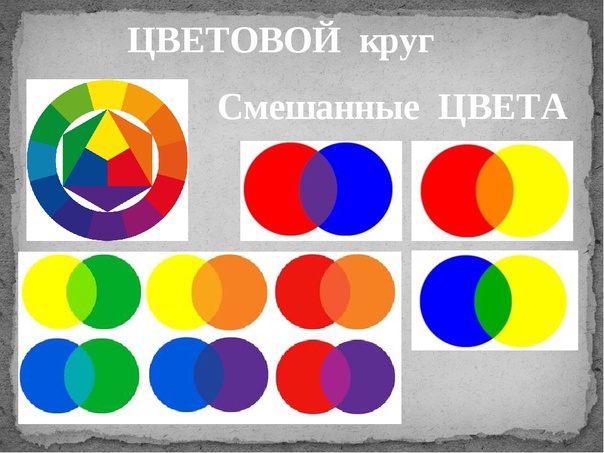 